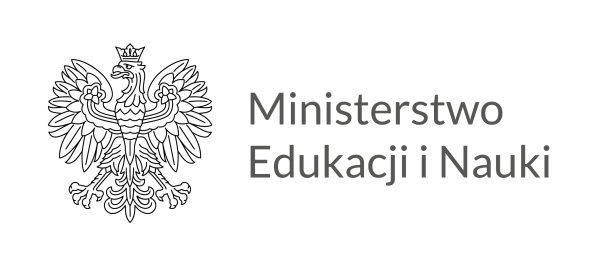 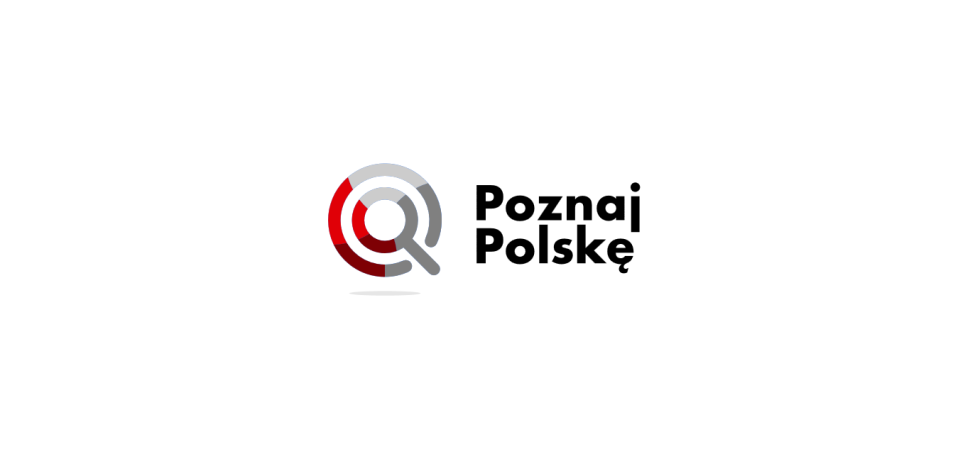 	W roku 2022  w Zespole Szkół w Klonowej realizowane było przedsięwzięcie Ministra Edukacji                 i Nauki  pn. "Poznaj Polskę". W ramach zadania zorganizowane  zostały dwie wycieczki dla uczniów     kl. I-III - do Krakowa i Warszawy oraz  dwie dla uczniów kl. IV-VIII - do Poznania i Wrocławia. Zadanie zostało dofinansowane kwotą 18 748  zł. 